AANMELDINGSFORMULIER JEUGDLEDEN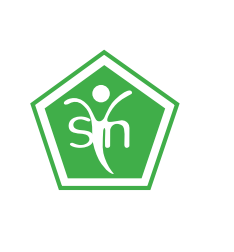 Voornaam:	Achternaam: 	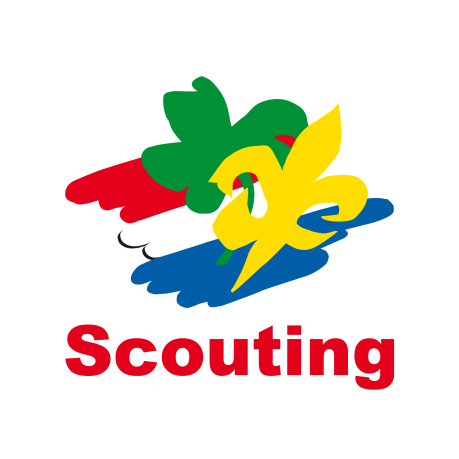 Adres: 	Postcode: 	 Woonplaats: 	Telefoonnummer: 	 Mobiel nummer: 	E-mailadres: 	Geboortedatum: 	Scouting speltak: 	Datum inschrijving: 	Scouting Vught-Noord plaatst regelmatig fotoverslagen van activiteiten op het internet. Deze foto’s worden soms ook voor PR doeleinden gebruikt. Zie onze website www.scoutingvughtnoord.nl om te zien hoe wij omgaan met dit beeldmateriaal. Indien u grote bezwaren heeft tegen het gebruik van foto’s waar uw kind op staat, kruis dan het volgende vakje aan: Handtekening ouders/verzorgers:____________________________________________________________________________Ledenadministratie:
Larissa van de Kamp
secretaris@scoutingvughtnoord.nlContributie voorwaarden zie z.o.zCONTRIBUTIEDit is erg belangrijk voor onze groep, want zonder geld komt Scouting niet ver!Bevers, Welpen, Kabouters					€ 10,50 per maand 12 x per jaarGidsen, Verkenners						€ 11,50 per maand 12 x per jaarExplorers en Pivo’s						€ 12,50 per maand 12 x per jaarHet bankrekeningnummer van Scouting Vught-Noord is: NL12 INGB 0002 1583 45. Het Rabobanknummer: NL65 RABO 0136 3524 64Wij vragen u de contributie periodiek over te laten schrijven. U moet dit zelf regelen met de bank. Heeft u hiertegen bezwaar, dan graag maandelijks overmaken. Wanneer u een nota wilt ontvangen komen hier extra kosten van € 0,50 bij. Wilt u de contributie spoedig voldoen!Afmelden van leden:Afmelden van leden: minstens een maand van tevoren bij de stafteamleiding.